lMADONAS NOVADA PAŠVALDĪBA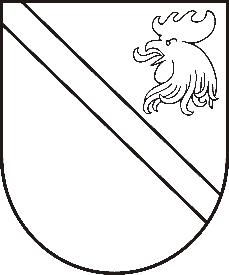 Reģ. Nr. 90000054572Saieta laukums 1, Madona, Madonas novads, LV-4801 t. 64860090, fakss 64860079, e-pasts: dome@madona.lv ___________________________________________________________________________MADONAS NOVADA PAŠVALDĪBAS DOMESLĒMUMSMadonā2019.gada 22.oktobrī								Nr.482									(protokols Nr.20, 14.p.)Par līdzfinansējuma piešķiršanu biedrībai “Ābele” projekta  “Aušanas prasmju apgūšana Mētrienā” īstenošanaiMadonas novada pašvaldība ir saņēmusi biedrības “Ābele” reģ. Nr. 40008102405 , Mētru  iela1, Mētriena, Mētrienas pagasts, Madonas novads, biedrības vadītājas Ligitas Tumanovas iesniegumu ar lūgumu piešķirt biedrībai līdzfinansējumu 10%, tas ir 1400,00 EUR (viens tūkstotis četri simti euro 00 centi) apmērā projekta  “Aušanas prasmju apgūšana Mētrienā” īstenošanai. Projekta kopējās izmaksas 14000.00 EUR (četrpadsmit tūkstoši euro 00 centi), ELFLA finansējums 12600,00 EUR (divpadsmit tūkstoši seši simti euro 00 centi).Projekts tiks iesniegts Madonas novada fonda atklāta projektu konkursa Latvijas Lauku attīstības programmas 2014. – 2020. gadam apakšpasākuma: 19.2 “Darbības īstenošana saskaņā ar sabiedrības virzītas vietējās attīstības stratēģiju”.Īstenojot projektu “Aušanas prasmju apgūšana Mētrienā” tiks iegādātas 2 stelles, šujmašīna un aprīkojums, lai biedrība varētu piedāvāt Mētrienas un tuvāko pagastu iedzīvotājiem iespēju apgūt aušanu un auduma apstrādi, saglabājot amatniecības prasmes ģimenē un nododot tās nākamajām paaudzēm. Lai nodrošinātu projekta “Aušanas prasmju apgūšana Mētrienā” īstenošanu ir nepieciešams biedrībai “Ābele” nodrošināt Madonas novada pašvaldības līdzfinansējumu 1400.00 EUR (viens tūkstotis četri simti euro 00 centi) apmērā.Noklausījusies domes priekšsēdētāja A.Lungeviča sniegto informāciju, ņemot vērā 22.10.2019. Finanšu un attīstības komitejas atzinumu, atklāti balsojot: PAR – 13 (Agris Lungevičs, Ivars Miķelsons, Andrejs Ceļapīters, Artūrs Čačka, Andris Dombrovskis, Artūrs Grandāns, Valda Kļaviņa, Valentīns Rakstiņš, Andris Sakne, Rihards Saulītis, Inese Strode, Aleksandrs Šrubs, Gatis Teilis), PRET – NAV, ATTURAS – NAV, Madonas novada pašvaldības dome  NOLEMJ:Projekta “Aušanas prasmju apgūšana Mētrienā” apstiprināšanas gadījumā, piešķirt biedrībai “Ābele” līdzfinansējumu 10 % apmērā no projekta attiecināmajām izmaksām, bet ne vairāk kā EUR 1 400,00 (viens tūkstotis četri simti euro 00 centi).Projekta apstiprināšanas gadījumā, Madonas novada pašvaldībai slēgt līgumu ar biedrību “Ābele” par finansējuma piešķiršanu, izlietošanu un pārskata iesniegšanu par finansējuma izlietojumu.Domes priekšsēdētājs						A.Lungevičs